First Mennonite Church of Christian Pastor Peter EmeryPianist – Delonna BarnettWorship Leader – Pat KrehbielNovember 26, 2023Gathering and PraisingPreludeWelcome					      Morning PrayerAnnouncementsCall to WorshipLeader:  Give thanks to the Lord, for he is good.People:  God's steadfast love endures forever.Leader:  Give thanks to the Lord and call upon his name.People:  Make known God's deeds among the peoples!Leader:  God blesses us with gifts of love:People:  with food and clothing, home and family.Leader:  God blesses us with daily work:People:  and all we need from day to day.Leader:  God protects us in time of danger:People:  and guards us from every evil.Leader:  God calls us into relationship with him:People:  and forms us into one holy people, the Church of Jesus Christ in this place.Leader:  Therefore shall we offer thanks and praise to the Lord our God.People:  O Lord our God, we will give thanks to you forever.*Hymn – “How Great Thou Art”			           VT #436    “Holy God, We Praise Thy Name”		           VT #126Scripture – Amos 5:18-24	       Matthew 25:1-13Gratitude story				                 Russ StuckySpecial Music – “When Peace Like a River”                Luke Ratzlaff				(Audio recording)Receiving God’s WordSermon – “Why do you want the day of the Lord:Moment of MeditationSharing with One AnotherSharing Joys and Prayer RequestsPrayer of the Church  Going in God’s Name*Sending – “The Lord Lift You Up”			           VT #832*BenedictionPostlude *Those who are able are invited to standPastor Pete EmeryPastor Pete’s email:  fmcc.pastorpete@gmail.comPastor Pete’s Cell Phone:  785-577-1447Pastor’s office Hours:  Monday-Friday 9:00 am-3:00 pmStudy Phone 620-345-8766Church Secretary:  Lurline WiensLurline’s phone number:  620-345-6657Lurline’s email:  fmcc.secretary1@gmail.comOffice hours:  Tues. 1:00-4:30PM, Thurs-Fri. 8:30AM-11:30amChurch Phone:  620-345-2546Church Website:  www.fmccmoundridge.org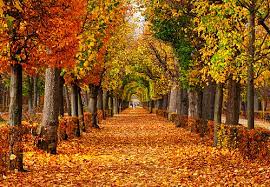 First Mennonite Church of ChristianMoundridge, KSA Welcoming Community of Christians for PeaceNovember 26, 2023PRAYER PLACES/JOYOUS JOURNEYSPray for Randy Stucky, as he heals from knee replacement surgery.Continue to pray for those affected by the Palestinian-Israeli conflict.Congratulations, Dwight Goering for representing USD 423 on our school board.  Thank you for your hard work and the dedication that it takes to represent the school district.We give thanks to you, O God, we give thanks to you.                                                                     Psalm 75:1If you have prayer requests or items of joy, contact one of the Care Team members so we can add those requests as needed.  Members are:  Pat Krehbiel, Dwight Goering or Cheri Kaufman.OpportunitiesToday: 9:30:  Sunday School             10:30:  Worship ServiceNovember 26:  Hanging of the Greens, 3:00 pm, followed by a soup supperDecember 3:  First Sunday of AdventDecember 13:  Worship Team, 9:30 amDecember 24:  Regular church service, 10:30 am		  Christmas Eve Service, 7:00 pmSunday, December 3: Organist – Bev Hasan, Worship Leader – Lurline Wiens, Special Music – New HymnTo you who hear me, I say:  Love your enemies, do good to those who hate you; bless those who curse you; and pray for those who maltreat you. 
                                                             - Luke 6: 27-29Announcements Possibilities are being explored of a baptismal inquiry group getting together after the New Year.  Contact Pastor Pete if you are interested!Sunday, November 26, we will have the “Hanging of the Greens” (decorating the church for Christmas).  We will meet at 3:00 pm.  Decorate the church and then go downstairs and enjoy some soup.  Please bring a soup to share; crackers, cookies, drinks, and table service will be furnished.  Come help us make our church beautiful for Christmas and enjoy fellowship time after.Moundridge Angel Trees: The Associated Ministries of Moundridge is seeking your help to provide gifts for families who are struggling this Christmas. An Angel Tree is located in our foyer.NOTE: There is a new way of buying for a family. Please scan the QRcode on the angel to go to a website and pick the family you wouldlike to help. Once you’ve signed up, an email will be sent with the wishlist for that family. Please return all gifts WRAPPED and LABELEDwith the family code written on each gift to either the MoundridgePolice Station (225 S Christian) or Moundridge EMS (225 N Wedel)any time (24/7). The deadline for receiving gifts is December 8.Call Austin Regier at 316-218-7763 or email director@stepmc.org forquestions or help with sign up.Out of the Office:  Lurline will be out of the office Monday, December 4-Thursday, December 7.  The bulletins will be done on Friday after she gets back.Schweitzers and Friends.  An opportunity for the theatrically inclined!  If interested, see poster on south bulletin board for more information.Get busy giving on Giving Tuesday at an Evening of Service at MCC! Nov. 28 from 6:30-8 p.m. at MCC in North Newton, KS. Bring new dark colored hand towels with you to pack hygiene kits (the more towels you bring, the more kits we can pack!). MCC partner Offender Victim Ministries will be here with supplies to write holiday greetings to prisoners, we’ll have comforters to tie and delicious snacks to enjoy. What a great way to give on Giving Tuesday!You are invited to attend this year’s PRAIRIE LIGHTS event(formerly called Luminary Walk) at Dyck Arboretum of the Plainsin Hesston. Prairie Lights will be from 5:30 to 8 PM on November 24,25 and 26, and on December 1, 2, and 3. Admission is $5 for Adultsand FREE for children 12 and younger. Tickets can be purchased atthe Arboretum office or online at https://dyckarboretum.org/prairie-lights. Traditional outdoor highlights include the walking path lit up bythousands of twinkle lights, a nativity scene in the leaf house, androasting marshmallows at the fire pits. Music, education andstorytelling are scheduled each night from 6:15 to 8:00 PM inthe Prairie Pavilion "snow globe". The Hesston scout troop will providehot drinks for a free will donation.